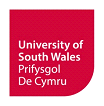 RHEOLIADAU A GWEITHDREFN AMGYLCHIADAU ESGUSODOL 2020/2021RHAN A: RHEOLIADAUADRAN A1: CYFLWYNIADMae’r Rheoliadau Amgylchiadau Esgusodol yn berthnasol i’r canlynol:Myfyrwyr sy’n astudio yn y Brifysgol ac ar Gampws y Brifysgol yn Dubai, a myfyrwyr sy’n astudio cyrsiau Prifysgol De Cymru drwy ddarpariaeth dysgu o bell.Myfyrwyr sy’n astudio yng Ngholeg Brenhinol Cerdd a Drama Cymru (CBCDC).(D.S. Dylid ystyried bod unrhyw gyfeiriad at ‘cyfadrannau’ neu at ‘cyfadran’ yn y rheoliadau yn golygu ‘y Coleg’.)Myfyrwyr sy’n astudio cyrsiau prifysgol yn sefydliadau partner y Brifysgol.Myfyrwyr sy’n astudio ar leoliadau gwaith, neu sy’n ymgymryd â dysgu yn y gwaith.Prentisiaid.(D.S. Dylid ystyried bod unrhyw gyfeiriad at ‘myfyriwr/myfyrwyr’ yn golygu ‘prentis/prentisiaid’ hefyd. Bydd gwybodaeth adeg derbyn a chanlyniad amgylchiadau esgusodol i brentisiaid yn cael ei darparu i Ddeon y Gyfadran (neu enwebai), a fydd yn hysbysu cyflogwr y prentis.)1.2		Mae diffiniad y Brifysgol o amgylchiadau esgusodol fel a ganlyn:Amgylchiadau eithriadol sy’n annisgwyl, na ellir eu hosgoi, ac sydd y tu allan i reolaeth y myfyriwr ac sydd wedi’i atal, neu a fydd yn ei atal, rhag perfformio mewn asesiad ar y lefel ddisgwyliedig neu ofynnol.ADRAN A2: EGWYDDORION CYFFREDINOL		Egwyddorion a nodau allweddol2.1	Egwyddor allweddol y rheoliadau hyn yw cynnig cydraddoldeb i bob myfyriwr yn gysylltiedig â’r asesiadau y mae gofyn iddynt ymgymryd â hwy yn ystod eu cwrs.  Er mwyn rhoi’r egwyddor hon ar waith, mae gan fyfyrwyr gyfrifoldeb i hysbysu’r Brifysgol am unrhyw amgylchiadau a all effeithio ar eu hasesiadau cyn gynted ag y byddant yn codi, gan ddefnyddio’r Ffurflen Cais am Amgylchiadau Esgusodol.  2.2	Nod y Brifysgol yw sicrhau nad yw myfyrwyr sydd ag amgylchiadau esgusodol profedig, fel y’u diffinnir uchod, yn cael eu rhoi o dan anfantais annheg o ganlyniad; ar yr un pryd, ni fydd myfyrwyr ag amgylchiadau esgusodol yn cael mantais anghymesur ar fyfyrwyr eraill.2.3	Ystyrir ceisiadau cymwys ar sail y dystiolaeth a’r wybodaeth a ddarparwyd a seilir y penderfyniad ar b’un a yw’r amgylchiadau wedi cael effaith ar allu’r myfyriwr i astudio.2.4	Mae’n bosibl na dderbynnir rhesymau personol, teuluol neu ddiwylliannol sensitif yn rheswm da dros beidio â chyflwyno cais gan fyfyriwr o fewn y terfynau amser penodedig.	Hunanardystio 2.5	Bydd myfyrwyr yn gallu hunanardystio am gyfnod o 7 diwrnod calendr unwaith yn unig ym mhob blwyddyn academaidd.  Mae hunanardystio ar gyfer salwch byrdymor yn unig. Rhaid bod y salwch wedi digwydd dim mwy nag wythnos cyn, ac/neu yn cynnwys, yr wythnos y disgwylir yr asesiad. Er mwyn hunanardystio, bydd gofyn i fyfyrwyr lenwi Ffurflen Hunanardystio y gellir ei chael o’r Ganolfan Gyngor.		Camau 2.6		Mae tri cham i Weithdrefn Amgylchiadau Esgusodol y Brifysgol:Ceisiadau syml – bydd enwebai Rheolwr y Ganolfan Gyngor yn adolygu’r cais ac yn gwneud penderfyniad yn unol â’r canllawiau cyhoeddedig. Ceisiadau cymhleth a cheisiadau am gyflwr iechyd hirdymor sy’n dueddol o achosi pyliau - cyfeirir ceisiadau at y Panel Amgylchiadau Esgusodol os oes unrhyw amheuaeth am ddilysrwydd y cais, os yw’r cais yn gymhleth neu os yw’r cais am gyflwr iechyd hirdymor sy’n dueddol o achosi pyliau o iechyd gwael. Os yw’r cais am gyflwr iechyd hirdymor sy’n dueddol o achosi pyliau, gall y Brifysgol, yn unol â’i disgresiwn, ofyn am gael cynnwys unigolyn proffesiynol priodol (a allai fod yn fewnol neu’n allanol i’r sefydliad), a fydd yn gweithredu yn rhinwedd ymgynghorydd i’r Panel.Adolygu – mae gan fyfyrwyr hawl i gyflwyno cais am adolygiad o ganlyniad amgylchiadau esgusodol neu gais i ohirio astudiaethau ar yr amod eu bod yn bodloni seiliau penodol.2.7	Rhaid i bob cais am amgylchiadau esgusodol, ac eithrio pan fydd myfyriwr yn hunanardystio (gweler adran 2.5), gael ei ategu gan dystiolaeth annibynnol. Cyfrifoldeb myfyriwr yw darparu’r dystiolaeth hon wrth gyflwyno’r cais. Ni dderbynnir ceisiadau nad ydynt yn darparu tystiolaeth o’r fath. Yr unig eithriad i hyn yw amgylchiadau esgusodol grŵp/carfan, er enghraifft larwm tân yn seinio yn ystod arholiad.  Mewn achosion o’r fath, y Brifysgol fydd yn darparu’r dystiolaeth. 	Polisi Addas i Sefyll Arholiad2.8	Mae’r Brifysgol yn gweithredu polisi Addas i Sefyll Arholiad sy’n golygu bod gofyn i’r holl fyfyrwyr, wrth gyflwyno’u hunain ar gyfer asesiadau, ddatgan eu bod yn addas i ymgymryd â’r asesiad.  Drwy lofnodi’r daflen presenoldeb ar gyfer arholiad, neu nodi eu bod yn bresennol ar gofrestr presenoldeb, mae myfyrwyr yn datgan eu bod yn addas i sefyll yr arholiad.  Ni all myfyrwyr hawlio wedi hynny bod amgylchiadau esgusodol neu salwch wedi effeithio ar eu perfformiad yn yr asesiad hwnnw, ac eithrio o dan amgylchiadau eithriadol.	Gohirio Astudiaethau2.9	Os yw’r amgylchiadau esgusodol mor ddifrifol fel na all y myfyriwr barhau â’i astudiaethau am y tro, gall wneud cais i ohirio ei astudiaethau am gyfnod astudio llawn/gweddill y cyfnod astudio. Ni fydd myfyrwyr yn gallu astudio ar ganol cyfnod astudio, a rhaid bod yna bosibilrwydd y bydd yn gallu ailgydio yn ei astudiaethau ar yr un cwrs ar y dyddiad ymrestru ar gyfer y cyfnod astudio dilynol.                                                                                                           ADRAN A3: MONITRO3.1	Bydd detholiad o’r holl geisiadau’n cael ei adolygu bob tymor gan Reolwr y Ganolfan Gyngor i sicrhau cysondeb ar draws y Brifysgol.RHAN B: GWEITHDREFNADRAN B1: ENGHREIFFTIAU O AMGYLCHIADAU ESGUSODOL1.1 	Mae’r canlynol yn rhestr anghyflawn o’r hyn y byddai’r Brifysgol yn ei ystyried yn amgylchiadau esgusodol a allai fod wedi effeithio ar berfformiad ac na fyddai wedi bod yn bosibl eu hunioni cyn yr asesiadau:profedigaeth – marwolaeth perthynas agos/unigolyn sy’n bwysig i’r myfyriwr (a fyddai, yng nghyd-destun cyflogaeth, wedi arwain at absenoldeb yn unol â rheoliadau absenoldeb tosturiol);damwain neu salwch byrdymor difrifol (a fyddai, yng nghyd-destun cyflogaeth, wedi arwain at absenoldeb am resymau salwch);cyflwr iechyd parhaus yn gwaethygu’n sylweddol;geni plentyn neu salwch yn ymwneud â beichiogrwydd, ond nid beichiogrwydd ei hun;amgylchiadau personol/teuluol andwyol sylweddol;problemau ariannol sylweddol, e.e. methdalu;wedi dioddef trosedd ddifrifol;cystadlu ar lefel ryngwladol, er enghraifft, mewn cystadleuaeth chwaraeon neu ddrama;larwm tân yn seinio mewn arholiad;ffactorau eithriadol eraill sydd wedi achosi straen sylweddol.1.2	Ni fydd y Brifysgol yn derbyn fel amgylchiadau esgusodol unrhyw sefyllfaoedd y gellid bod wedi disgwyl yn rhesymol i fyfyrwyr eu hosgoi neu iddynt wneud trefniadau ymlaen llaw i fynd i’r afael â’r materion neu weithredu i gyfyngu ar eu heffaith.  Ni chaiff yr enghreifftiau canlynol eu hystyried yn amgylchiadau esgusodol:amgylchiadau’n ymwneud ag astudio: cyfarpar yn methu, gan gynnwys anawsterau gyda chyfrifiadur/argraffydd (oni bai eu bod yn digwydd yn yr arholiad ei hunan), a methiant i wneud copïau wrth gefn os bydd gwaith yn cael ei ddwyn neu ei lygru; sawl terfyn amser/arholiad yn agos at ei gilydd; llyfrau ar goll; rheoli amser yn wael; camddarllen yr amserlen arholiadau a pheidio â bod yn ymwybodol o ddyddiadau neu amseroedd ar gyfer cyflwyno asesiad gwaith cwrs; sefyll yr arholiad anghywir; cyflwyno’r asesiad anghywir;  sefyllfaoedd domestig neu bersonol trafferthus nad ydynt yn ddifrifol: symud tŷ; newid swydd; gwyliau; priodasau; pwysau gwaith arferol; trefniadau teithio’n methu (oni bai bod hyn o ganlyniad i ddigwyddiad mawr); cysgu’n hwyr;problemau ariannol cyffredinol;datganiad honedig o gyflwr meddygol heb dystiolaeth resymol i’w ategu;amgylchiadau meddygol y tu allan i’r cyfnod asesu neu’r cyfnod dysgu perthnasol; unrhyw amgylchiadau yr oedd modd eu rhagweld a/neu eu hatal;mân salwch neu afiechyd (a fyddai’n annhebygol o arwain at absenoldeb o’r gwaith mewn sefyllfa waith);datgelu amgylchiadau yn hwyr gan fod myfyrwyr o’r farn na allent neu gan nad oeddynt yn teimlo’n gyfforddus yn cyfaddef eu hamgylchiadau i aelod staff heb reswm da (dylai myfyrwyr gysylltu â’r Ganolfan Gyngor a/neu Undeb y Myfyrwyr os oes angen cymorth arnynt i gyfleu amgylchiadau penodol a all effeithio ar eu hasesiadau);defodau crefyddol – ni fydd y Brifysgol yn newid terfynau amser asesu nac amserlenni arholiadau oherwydd gwyliau crefyddol sy’n gysylltiedig â ffydd amrywiol myfyrwyr.  Os bydd terfyn amser yn cyd-daro â gŵyl grefyddol, dylech gynllunio’ch amser yn unol â hynny a chyflwyno unrhyw asesiadau cyn y dyddiad cyflwyno.  Yn achos arholiadau, disgwylir i chi gymryd rhan mewn unrhyw ddefod grefyddol cyn neu ar ôl unrhyw arholiad sydd wedi’i drefnu. ADRAN B2: CYFLWYNO CEISIADAU AC AMSERLENNI2.1	Dylech geisio gwybodaeth ac arweiniad ar sut i gyflwyno cais gan y Ganolfan Gyngor a/neu’r Ganolfan Gyngor Ar-lein. Mae Undeb y Myfyrwyr ar gael i ddarparu cymorth ac arweiniad hefyd.  2.2	Rhaid cyflwyno pob cais trwy’r Ganolfan Gyngor neu’r Ganolfan Gyngor Ar-lein, gan ddefnyddio rhif adnabod y myfyriwr, cyn, neu o fewn, pum diwrnod gwaith i’r terfyn amser ar gyfer cyflwyno gwaith cwrs/dyddiad yr arholiad.  Yr unig eithriad i hyn yw amgylchiadau esgusodol grŵp/carfan, er enghraifft larwm tân yn seinio yn ystod arholiad.  Mewn achosion o’r fath, bydd staff y Brifysgol yn tynnu sylw’r Ganolfan Gyngor at yr achos, i’w ystyried.2.3	Yr unig eithriad i’r amserlenni a nodir yn adran 2.2 yw os oes gennych dystiolaeth bod amgylchiadau neu salwch wedi’ch atal rhag cyflwyno’r ffurflen mewn pryd.  Os oes gennych dystiolaeth, rhaid i chi gyflwyno cais am amgylchiadau esgusodol, gan sicrhau eich bod yn llenwi’r adran berthnasol yn y ffurflen i esbonio pam na chafodd y cais ei gyflwyno’n brydlon. Rhaid cyflwyno’r dystiolaeth gyda’r cais. Gellir cyflwyno ceisiadau hwyr am amgylchiadau esgusodol hyd at y terfyn amser Cais Hwyr am Amgylchiadau Esgusodol. Mae hyn fel arfer bythefnos cyn y bwrdd asesu perthnasol a bydd yn cael ei hysbysu ar wefan y Ganolfan Gyngor.2.4	Os oes gennych reswm da dros beidio â gallu cyflwyno cais hwyr cyn y terfyn amser cyhoeddedig ar gyfer cyflwyno cyn i’r bwrdd asesu ystyried eu canlyniadau, bydd angen i chi gyflwyno Ffurflen Cais am Amgylchiadau Esgusodol i’r Bwrdd Ar Ôl yr Arholiad o fewn 10 diwrnod i gyhoeddi’ch canlyniadau. Am ragor o wybodaeth, cysylltwch â’r Ganolfan Gyngor. Os ydych wedi cyflwyno Cais am Amgylchiadau Esgusodol i’r Bwrdd Ar Ôl yr Arholiad, bydd y Ganolfan Gyngor yn eich hysbysu am ganlyniad eich cais, ond bydd y bwrdd asesu yn eich hysbysu am unrhyw newidiadau i’ch statws o ganlyniad i’r cais, lle bo’n briodol.2.5	Os byddwch wedi’ch analluogi i’r fath raddau fel nad ydych yn gallu llenwi a chyflwyno ffurflen amgylchiadau esgusodol ar yr adeg pan fydd yr amgylchiadau’n digwydd, dylech ymdrechu i gysylltu â’r Ganolfan Gyngor i amlinellu’r amgylchiadau neu drefnu bod ffrind neu berthynas yn gwneud hynny. 2.6	Fel rheol, bydd ceisiadau am amgylchiadau esgusodol fel arfer ond yn cael eu hystyried o fewn 4 wythnos cyn y terfyn amser ar gyfer yr asesiad/dyddiad yr arholiad.  Gallwch gael eich eithrio o’r rheol hon os oes gennych dystiolaeth, ymlaen llaw, o amgylchiadau penodol a fydd yn cael effaith am gyfnod penodedig, er enghraifft mynd i’r ysbyty am driniaeth neu lle mae’r terfyn amser yn ymwneud â chyflwyno traethawd hir neu brosiect mawr.  2.7	Rhaid llenwi pob adran o’r Ffurflen Amgylchiadau Esgusodol.2.8	Rhaid i’r Ffurflen Amgylchiadau Esgusodol wedi’i llenwi gynnwys esboniad clir o:sut yr effeithiodd yr amgylchiadau esgusodol ar eich gallu i ymgymryd â’r asesiad neu berfformio ar y lefel ddisgwyliedig neu ofynnol;y cyfnod amser pan ddigwyddodd yr amgylchiadau sydd wedi effeithio ar yr asesiad;yr asesiadau yr oedd yr amgylchiadau wedi effeithio arnynt;y canlyniad rydych yn dymuno’i gael o ganlyniad i’r cais.ADRAN B3: CYFLWYNO TYSTIOLAETH3.1	Rhaid cyflwyno tystiolaeth i ategu’r cais, neu Ffurflen Hunanardystio, gyda’r ffurflen neu ni fydd yn bosibl i’r Ganolfan Gyngor ystyried y cais.  Mae’r Brifysgol yn cadw’r hawl i ofyn am dystiolaeth ychwanegol cyn gwneud penderfyniad. Ni fydd ceisiadau nad ydynt yn darparu tystiolaeth yn cael eu derbyn.  3.2	Dylai’r dystiolaeth a ddarperir fod yn gopïau o ddogfennau gwreiddiol, a rhaid iddynt gael eu hysgrifennu a’u llofnodi/stampio’n swyddogol, lle bo’n briodol, gan drydydd parti addas ar bapur pennawd.  Ni fydd dogfennau wedi eu darparu neu’u llofnodi gan aelodau teulu, ffrindiau neu gyd-fyfyrwyr yn cael eu derbyn.  3.3	Os nad yw’r dystiolaeth wreiddiol yn y Gymraeg neu’r Saesneg, rhaid i chi drefnu ei chyfieithu i’r Gymraeg neu’r Saesneg a darparu dilysiad yn dangos pwy a wnaeth y cyfieithiad a ble.3.4	Byddai’r enghreifftiau canlynol yn cael eu hystyried yn dystiolaeth dderbyniol (gweler Atodiad 1 hefyd):Yn achos profedigaeth, tystysgrif marwolaeth, ysgrif goffa, neu drefn gwasanaeth o angladd.Yn achos cyflwr meddygol, tystysgrif feddygol neu adroddiad gan weithiwr proffesiynol priodol y mae’n rhaid iddo fod yn benodol a chynnwys dyddiad sy’n berthnasol i’r cais.  Rhaid bod myfyrwyr wedi ymweld â gweithiwr meddygol proffesiynol/gweithiwr proffesiynol priodol yn ystod unrhyw salwch a rhaid i dystysgrifau a roddir gadarnhau dyddiad yr ymweliad.  Ni dderbynnir tystysgrif feddygol neu adroddiad gan weithiwr proffesiynol priodol sy’n ôl-weithredol neu wedi’i hôl-ddyddio.  O ran cyflyrau meddygol, rhaid bod digon o dystiolaeth o effaith y salwch/sefyllfa ar yr asesiad y mae’r cais am amgylchiadau esgusodol yn ymwneud ag ef.3.5	Mae gan y Brifysgol hawl i wirio neu gadarnhau unrhyw dystiolaeth a gyflwynir.  Os byddwch yn cyflwyno unrhyw dystiolaeth y darganfyddir ei bod yn ffug, bydd ymchwiliad o dan y Rheoliadau Ymddygiad Myfyrwyr yn dechrau. 3.6	Yn achos mater/digwyddiad mawr sy’n effeithio ar nifer fawr o fyfyrwyr, e.e. amodau tywydd difrifol, bydd y Cofrestrydd Academaidd yn ystyried yr effaith a gall wneud cyhoeddiad drwy UniLife a Blackboard gan nodi dull gweithredu cytûn ar gyfer y Brifysgol gyfan neu, lle y bo’n briodol, ar gyfer campws penodol.ADRAN B4: ADDAS I SEFYLL ARHOLIAD4.1	Os byddwch yn cyflwyno asesiad tra’n aros penderfyniad enwebai Rheolwr y Ganolfan Gyngor/Panel Amgylchiadau Esgusodol, ni chaiff y cyflwyniad ei ddosbarthu’n gyflwyniad ffurfiol os bydd enwebai Rheolwr y Ganolfan Gyngor/Panel Amgylchiadau Esgusodol yn cymeradwyo’r cais wedyn.  Os rhoddir cyfle i chi ailgyflwyno’r asesiad, ac os byddwch yn dewis gwneud hynny, y marc a ddyfernir fydd y marc a enillir am yr asesiad a ailgyflwynir.4.2	Os byddwch yn mynd yn sâl yn annisgwyl yn ystod arholiad, dylech gyflwyno cais, a thystiolaeth ategol, neu Ffurflen Hunanardystio, am amgylchiadau esgusodol cyn gynted â phosibl ar ôl yr arholiad.  Rhaid i unrhyw gais o’r fath gynnwys tystiolaeth o’r sefyllfa a gofnodwyd ar y pryd gan oruchwylydd yr arholiad.ADRAN B5: YMDRIN Â CHEISIADAU AM AMGYLCHIADAU ESGUSODOL  		Ceisiadau Syml5.1	Os yw cais am amgylchiadau esgusodol yn un syml, bydd enwebai Rheolwr y Ganolfan Gyngor yn adolygu’r cais ac yn gwneud penderfyniad yn unol â’r canllawiau cyhoeddedig.  Mae enwebai Rheolwr y Ganolfan Gyngor, wrth lofnodi’r ffurflen, yn awdurdodi’r penderfyniad. 5.2	Cyfeirir ceisiadau at y Panel Amgylchiadau Esgusodol os oes unrhyw amheuaeth am ddilysrwydd y cais neu os yw’r cais yn gymhleth.5.3	Bydd sampl o’r holl geisiadau yn cael ei hadolygu bob tymor gan Reolwr y Ganolfan Gyngor i sicrhau cysondeb ar draws y Brifysgol.	Ceisiadau cymhleth5.4	Bydd ceisiadau cymhleth yn cael eu hystyried gan Banel Amgylchiadau Esgusodol y Brifysgol gyfan o leiaf unwaith bob pythefnos.  5.5	Nodir aelodaeth a chylch gorchwyl y Panel Amgylchiadau Esgusodol yn adran 8.  Os bydd y Cadeirydd yn gweithredu, adroddir ar y canlyniad yng nghyfarfod nesaf y Panel Amgylchiadau Esgusodol.	Ceisiadau ar gyfer cyflyrau iechyd parhaus5.6	Mae’r Brifysgol yn cydnabod bod gan rai myfyrwyr gyflyrau iechyd parhaus sy’n gallu achosi pyliau o bryd i’w gilydd; er enghraifft rhai cyflyrau iechyd meddwl, ffibromyalgia a chlefyd Crohn. Os oes gennych gyflwr o’r fath, gallwch gyflwyno cais am amgylchiadau esgusodol i gwmpasu adegau pan fydd cyflwr yn achosi pyliau ar ddechrau’r flwyddyn academaidd, neu wedi i chi gael diagnosis. Rhaid cyflwyno’ch cais ar y ffurflen ‘Cais am Amgylchiadau Esgusodol ar gyfer Cyflwr Iechyd Parhaus’ a rhaid i’r cais gynnwys tystiolaeth ategol briodol, er enghraifft llythyr/tystiolaeth gan feddyg, cwnselydd neu weithiwr proffesiynol annibynnol arall. Bydd eich cais yn cael ei ystyried gan Banel Amgylchiadau Esgusodol, ac os caiff ei gymeradwyo, gallai fod am flwyddyn academaidd neu nes byddwch wedi cwblhau’ch cwrs. Mae’r Brifysgol yn cadw’r hawl i ofyn bod gweithiwr meddygol proffesiynol yn mynychu’r Panel fel ymgynghorydd.5.7	Os caiff eich cais ei gymeradwyo, gallwch gyflwyno ceisiadau pellach o dan y broses ‘Hysbysu am Bwl o Salwch’. Bydd angen i chi lenwi Ffurflen Amgylchiadau Esgusodol, ond gallwch gyflwyno Ffurflen Hysbysu am Bwl o Salwch fel tystiolaeth. Bydd hyn yn ein galluogi i wneud y trefniadau angenrheidiol mewn perthynas â’ch asesiadau.ADRAN B6: AELODAETH A CHYLCH GORCHWYL Y BWRDD/PANELAMGYLCHIADAU ESGUSODOL6.1	Mae gan y Brifysgol Fwrdd Amgylchiadau Esgusodol y dewisir Panel Amgylchiadau Esgusodol o blith ei aelodau i wrando ar achosion cymhleth a cheisiadau ar gyfer cyflyrau iechyd parhaus.6.2	Aelodaeth y Bwrdd Amgylchiadau Esgusodol fydd (fel arfer):Deuddeg aelod o staff academaidd o bob rhan o’r sefydliad (pedwar o bob cyfadran), a enwebwyd gan y Deon y Gyfadran berthnasol (neu eu henwebeion).6.3	Aelodaeth y Panel Amgylchiadau Esgusodol fydd (fel arfer):Cadeirydd, a fydd yn aelod staff academaidd a enwebwyd gan y Cofrestrydd Academaidd (neu enwebai) mewn cytundeb â Deon y Gyfadran berthnasol;Tri aelod arall o staff academaidd, gydag o leiaf un o gyfadran wahanol (bydd un o'r rhain yn Is-gadeirydd).Wrth ystyried ceisiadau ar gyfer cyflyrau sy’n dueddol o achosi pyliau, mae’r Panel yn cadw’r hawl i ofyn i weithiwr meddygol proffesiynol fynychu’r cyfarfod yn rôl ymgynghorydd.
Mae gan y Cofrestrydd Academaidd (neu'r enwebai) yr awdurdod i gymeradwyo diwygiadau i gyfansoddiad y panel os oes angen.Bydd uwch aelod staff o’r Ganolfan Gyngor yn bresennol yn holl gyfarfodydd y Panel i roi cyngor ac arweiniad a sicrhau bod y trafodion yn cael eu cofnodi’n gywir.  Yn ogystal, mae’n bosibl y gofynnir i staff eraill fynychu’r cyfarfodydd mewn rôl ymgynghorol, fel y bo angen.Ni chaniateir i unrhyw aelodau staff academaidd ar y Panel sydd wedi bod yn addysgu, yn goruchwylio neu wedi bod mewn cysylltiad agos â myfyriwr sydd wedi cyflwyno cais am amgylchiadau esgusodol gymryd rhan yn y penderfyniad ynghylch y cais.6.4	Dyma gylch gorchwyl y Panel Amgylchiadau Esgusodol:Ystyried ceisiadau am amgylchiadau esgusodol yn unol â Rheoliadau Amgylchiadau Esgusodol y Brifysgol.Sicrhau bod yr holl dystiolaeth a ddarperir i ategu ceisiadau’n cael ei hystyried yn ofalus.Gwneud penderfyniadau ynghylch a ddylid derbyn cais ai peidio, a’r canlyniad priodol ar gyfer unrhyw gais a dderbynnir.ch) Sicrhau bod ymagwedd gyson a rhesymol yn cael ei mabwysiadu mewn      perthynas â phob cais.Rhoi gwybod i’r byrddau asesu priodol am benderfyniadau. Cyfeirio myfyrwyr, fel y bo’n briodol, i wasanaethau neu reoliadau eraill.6.5	Mae Cadeirydd y Panel Amgylchiadau Esgusodol, wrth lofnodi’r Ffurflen Amgylchiadau Esgusodol, yn awdurdodi penderfyniad y Panel.6.6	Rhaid i Fyrddau Asesu dderbyn penderfyniad y Panel Amgylchiadau Esgusodol.ADRAN B7: CANLYNIADAU CEISIADAU AM AMGYLCHIADAU ESGUSODOL7.1	Bydd canlyniad eich cais am amgylchiadau esgusodol yn cael ei gyfleu i chi ddim hwyrach na 5 diwrnod gwaith ar ôl i’r penderfyniad gael ei wneud.7.2	Byddwch yn cael esboniad clir am y rheswm dros y canlyniad.  Bydd y Ganolfan Gyngor yn cofnodi manylion y materion a ystyriwyd yn ogystal â’r rheswm dros y penderfyniad a wnaed.  7.3	Os yw’r dystiolaeth feddygol a ddarperir neu amlder y ceisiadau yn codi pryderon ynghylch eich addasrwydd i astudio, gall y Panel gyfeirio’ch achos i'w ystyried o dan y Rheoliadau Addasrwydd i Astudio.7.4	Nid yw’n bosibl dyfarnu marciau ychwanegol i unrhyw fyfyriwr unigol ar gyfer unrhyw asesiad o ganlyniad i gais am amgylchiadau esgusodol.  7.5	Mae canlyniadau posibl cais am amgylchiadau esgusodol fel a ganlyn:gellir gwrthod y cais; gellir gohirio’r cais, wrth aros am wybodaeth neu dystiolaeth ychwanegol;gellir caniatáu estyniad i’r terfyn amser ar gyfer cyflwyno’r asesiad. Yn yr achos hwn, ni ellir defnyddio’r rheoliad 5 diwrnod o ran cyflwyno cais yn hwyr (sy’n ein galluogi chi i gael yr asesiad wedi’i farcio ond wedi’i gapio ar 40%) hefyd;gellir caniatáu i’r myfyriwr ymgymryd â’r asesiad/arholiad yn y cyfnod asesu nesaf fel yr un ymgais a heb gosb bellach;bydd y Bwrdd Asesu Pwnc yn ystyried proffil graddau’r asesiad/modiwl os yw’r cais wedi’i gyflwyno gan grŵp/carfan. 7.6	Gall rheoliadau teitheb Haen 4 gyfyngu ar nifer yr ymgeisiau y gellir eu cynnig i fyfyrwyr rhyngwladol neu fyfyrwyr o’r tu allan i’r Undeb Ewropeaidd sydd yma ar deitheb Haen 4, a chyfyngu ar faint o amser y gallant astudio yn y DU.  Os oes gennych chi deitheb Haen 4, dylech geisio cyngor gan y tîm Cyngor Mewnfudo a Myfyrwyr Rhyngwladol ar sut y bydd hyn yn effeithio ar eich statws fel mewnfudwr.ADRAN B8: GOHIRIO ASTUDIAETHAU8.1	Os yw’r amgylchiadau esgusodol mor ddifrifol fel na allwch barhau â’ch astudiaethau am y tro, gallech wneud cais i ohirio eich astudiaethau am weddill y flwyddyn academaidd, os oes posibilrwydd y byddwch yn gallu ailafael yn eich astudiaethau ar yr un cwrs ar y dyddiad ymrestru ar gyfer y cyfnod astudio dilynol.                                              8.2	Os byddwch yn dymuno gwneud cais i ohirio eich astudiaethau, rhaid i chi drafod hyn gyda’r arweinydd/arweinwyr cwrs priodol a llenwi’r ffurflen ‘Cais Myfyriwr i Ohirio Astudiaethau’ y gellir ei chael o’r Ganolfan Gyngor. 8.3	Nid oes gan fyfyriwr hawl i ohirio astudiaethau a rhaid i’ch arweinydd/arweinwyr cwrs (a fydd yn rhoi cyngor ynghylch a yw’n bosibl o ran addysgu’r cwrs) ac enwebai Rheolwr y Ganolfan Gyngor / y Panel Amgylchiadau Esgusodol ei gymeradwyo.  Mae’n bosibl y byddwch yn cael eich cyfeirio at y Tîm Dilyniant Myfyrwyr, y Tîm Cyngor Ariannol a/neu’r Uned Refeniw a fydd yn cynnig cymorth ac yn rhoi cyngor ar y goblygiadau ariannol.  8.4	Dyma rai enghreifftiau o amgylchiadau a all fod yn rhesymau derbyniol dros ohirio astudiaethau yn ystod y cyfnod astudio presennol: amgylchiadau meddygol, damwain neu anabledd (er enghraifft, salwch gwanychol; salwch dros gyfnod hir o amser, h.y. 4 wythnos neu hwy; torri esgyrn sy’n cyfyngu ar symud neu ysgrifennu am gyfnod hir; problemau iechyd meddwl; triniaeth estynedig yn yr ysbyty; beichiogrwydd neu lawdriniaeth fawr); marwolaeth neu afiechyd difrifol perthynas neu ffrind agos, sy’n atal myfyriwr rhag gallu parhau ar ei gwrs; rhoi genedigaeth; methdaliad neu broblemau ariannol sylweddol; problemau personol/teuluol; ymwneud ag achos cyfreithiol hirfaith; cyflogaeth, e.e. cynnydd annisgwyl yn y baich gwaith.8.5	Nid yw marciau gwael a/neu fethiant i fynd i’r afael â’r cwrs yn rhesymau derbyniol dros ohirio astudiaethau. 8.6	Rhaid i bob cais am ohirio astudiaethau yn ystod y cyfnod astudio presennol gael ei ategu gan dystiolaeth ysgrifenedig o ffynhonnell annibynnol, h.y. gan drydydd parti priodol a all gadarnhau’r amgylchiadau o safle o awdurdod.  Eich cyfrifoldeb chi yw ceisio’r dystiolaeth hon, a’i darparu. Dyma enghreifftiau o dystiolaeth dderbyniol: tystysgrif feddygol, gorau oll un sy’n dangos pryd y disgwylir adferiad;datganiad gan arweinydd crefyddol neu gymunedol;dogfen swyddogol, er enghraifft, tystysgrif geni neu farwolaeth;llythyr gan gyfreithiwr;gwŷs i fynychu’r llys;adroddiad gan heddwas;hysbysiad o fethdaliad;llythyr gan gyflogwr;contract ar gyfer gwaith (myfyrwyr hunangyflogedig);llythyr/tystysgrif feddygol gan Wasanaethau Myfyrwyr. 8.7	Nid yw llythyrau gan aelodau o’ch teulu, ffrindiau, tiwtoriaid na chyd-fyfyrwyr yn dderbyniol.8.8	Gellir gohirio astudiaethau am gyfnod o un flwyddyn academaidd ar y mwyaf; ni chaniateir ceisiadau am gyfnod amhenodol.  Rhaid i geisiadau i ohirio astudiaethau am flwyddyn academaidd gyfan gael eu derbyn cyn y dyddiad ymrestru ar gyfer y flwyddyn honno. Dim ond o dan amgylchiadau eithriadol y cymeradwyir adnewyddu cais i ohirio astudiaethau. 8.9	Byddwch yn cael gwybod beth yw’r dyddiad y cytunwyd arno ar gyfer dychwelyd ar yr adeg y cymeradwyir y cais i ohirio astudiaethau.  Pan fyddwch yn dychwelyd, bydd rhaid i chi gydymffurfio â’r rheoliadau cyfredol, ac nid y rheoliadau a oedd mewn grym pan ohiriwyd eich astudiaethau. Os byddwch yn methu dychwelyd ar yr adeg a gytunwyd, bydd y cais yn cael ei dynnu’n ôl.   8.10	Bydd enwebai Rheolwr y Ganolfan Gyngor / y Panel Amgylchiadau Esgusodol, ar ôl cael cyngor gan yr aelod perthnasol o’r staff academaidd, yn penderfynu a fyddwch:yn cadw’r marciau a enillwyd ym mhob modiwl yn y sesiwn academaidd hyd at y dyddiad y cytunwyd y gellid gohirio astudiaethau; gall hyn gynnwys marciau ar gyfer asesiadau unigol;fforffedu’r marciau a enillwyd ym mhob modiwl yn y sesiwn academaidd hyd yn oed os yw’n bosibl y byddai’r marciau wedi arwain at basio modiwlau.Ni chaniateir unrhyw ddewis arall, er enghraifft, cadw rhai marciau ond nid y gweddill.Bydd yr aelod perthnasol o staff academaidd yn trafod eich amgylchiadau unigol ac effaith y penderfyniad. Os bydd anghytuno rhyngoch chi a’r aelod o staff academaidd, bydd penderfyniad yr aelod o staff academaidd yn derfynol.  8.11	Fel rheol, ni fydd ceisiadau a dderbynnir o fewn chwe wythnos cyn i’r byrddau asesu ddechrau ar eu gwaith yn cael eu hystyried; dylech wneud cais am amgylchiadau esgusodol o dan yr amgylchiadau hyn. 8.12	Os ydych chi’n fyfyriwr rhyngwladol o’r tu allan i’r Undeb Ewropeaidd sy’n astudio ar deitheb Haen 4, bydd nawdd Haen 4 yn dod i ben.  Rhaid i chi adael y DU a gwneud cais newydd am deitheb briodol cyn dychwelyd i astudio.8.13	Mewn amgylchiadau lle nad oes modd osgoi absenoldeb o fwy nag 20 diwrnod gwaith, mae’r Brifysgol yn cadw’r hawl i ofyn i chi ohirio eich astudiaethau.ADRAN B9: CEISIADAU AM ADOLYGU CANLYNIAD CAIS AM AMGYLCHIADAUESGUSODOL NEU I OHIRIO ASTUDIAETHAU9.1	Mae gennych hawl i geisio adolygiad o ganlyniad cais am amgylchiadau esgusodol neu i ohirio astudiaethau ar y seiliau canlynol.  Mae gennych dystiolaeth y bu camgymeriad trefniadol wrth ystyried y cais am amgylchiadau esgusodol / i ohirio astudiaethau a bod hyn wedi’ch rhoi dan gryn anfantais.Mae gennych dystiolaeth newydd a pherthnasol nad oedd ar gael, am reswm da, pan gyflwynwyd y cais cychwynnol am amgylchiadau esgusodol / i ohirio astudiaethau.  (D.S. Ni dderbynnir rhesymau personol, teuluol neu ddiwylliannol sensitif fel rheswm da oherwydd y dylid bod wedi tynnu sylw’r Brifysgol atynt pan gyflwynwyd y cais gwreiddiol.)                                                         Ni ddylasai’r wybodaeth hon fod ar gael neu’n hysbys i chi pan gyflwynwyd y cais cychwynnol am amgylchiadau esgusodol / i ohirio astudiaethau.  Ni fydd gwybodaeth a oedd ar gael ond na chafodd ei darparu gyda’r cais am amgylchiadau esgusodol / i ohirio astudiaethau yn cael ei hystyried yn sail ddilys dros ofyn am adolygiad.                 9.2	Ni chewch gyflwyno cais am adolygiad hyd nes i’r cais gwreiddiol am amgylchiadau esgusodol / i ohirio astudiaethau gael ei ystyried.9.3	Ni chaniateir cyflwyno materion newydd fel rhan o’r cais am adolygiad.9.4	Rhaid i geisiadau am adolygiad gael eu cyflwyno o fewn 10 diwrnod gwaith ar ôl i ganlyniad y cais cychwynnol am amgylchiadau esgusodol / i ohirio astudiaethau gael ei hysbysu gan ddefnyddio’r ‘Ffurflen Cais am Adolygiad – Amgylchiadau Esgusodol/Gohirio Astudiaethau’ a rhaid cynnwys tystiolaeth briodol.  Gellir cael y Ffurflenni Cais am Adolygiad yn                                                                      https://registry.southwales.ac.uk/student-regulations/extenuating-circumstances/     ac yn y Ganolfan Gyngor Ar-lein.  Ni dderbynnir ceisiadau am adolygiad oni bai eu bod yn cydymffurfio â’r gofynion uchod.9.5	Caiff ceisiadau am adolygiad eu hystyried gan y Cofrestrydd Academaidd (neu enwebai) i benderfynu a oes achos ar gyfer adolygiad, a hynny o fewn 5 diwrnod gwaith ar ôl i’r cais gael ei gyflwyno. 9.6	Os bydd y Cofrestrydd Academaidd (neu enwebai), ar ôl ystyried y cais am adolygiad, yn dod i’r casgliad:nad yw’n bodloni’r seiliau a nodwyd uchod yn 9.1; y cafodd ei gyflwyno ar ôl y terfyn amser o 10 diwrnod gwaith; nad yw’n cynnwys tystiolaeth briodol.  bydd y cais am adolygiad yn cael ei wrthod a bydd y penderfyniad gwreiddiol yn sefyll.  Anfonir Llythyr Cwblhau Gweithdrefnau atoch o fewn 5 diwrnod gwaith.9.7	Os bydd y Cofrestrydd Academaidd (neu enwebai) yn penderfynu bod y cais am adolygiad yn bodloni un neu ragor o’r seiliau, gellir cymryd y camau canlynol:a)	os yw’r achos yn un syml, caiff ei ystyried gan y Cofrestrydd Cyswllt (Gwaith Achos Myfyrwyr) (neu enwebai); rhoddir ateb i chi o fewn 10 diwrnod gwaith;b)	os yw’r achos yn un cymhleth, caiff ei gyfeirio’n ôl at y Panel Amgylchiadau Esgusodol. Gall y Panel Amgylchiadau Esgusodol gael ei ailffurfio os yw’n briodol; os bydd angen cyfarfod, caiff ei gynnal o fewn 10 diwrnod gwaith o gyfeirio’ch achos. Rhoddir ateb i chi o fewn 5 diwrnod gwaith o benderfyniad y Panel.ADRAN B10: SWYDDFA’R DYFARNWR ANNIBYNNOL AR GYFER ADDYSG UWCH(OIA)10.1	Os byddwch yn anfodlon â chanlyniad eich cais am amgylchiadau esgusodol neu i ohirio astudiaethau, neu os bydd eich cais am adolygiad yn aflwyddiannus, gallech, ar ôl derbyn Llythyr Cwblhau Gweithdrefnau, gyflwyno cwyn i Swyddfa’r Dyfarnwr Annibynnol (OIA). 10.2	Gellir cael manylion yr OIA a’r wybodaeth berthnasol mewn perthynas â’r Cynllun yn www.oiahe.org.uk. Gellir cael gwybodaeth a chyngor pellach gan yr Uned Gwaith Achos Myfyrwyr.Atodiad 1Tystiolaeth ar gyfer amgylchiadau esgusodol a cheisiadau am adolygiad a gyflwynir o dan sail b)Teitl:  Rheoliadau Amgylchiadau EsgusodolTeitl:  Rheoliadau Amgylchiadau EsgusodolTeitl:  Rheoliadau Amgylchiadau EsgusodolTeitl:  Rheoliadau Amgylchiadau EsgusodolTeitl:  Rheoliadau Amgylchiadau EsgusodolDyddiad CyhoeddiDisgrifiad o’r AdolygiadAwdurCymeradwywyd Gan a’r DyddiadDyddiad Adolygu NesafMedi 2019Adolygiad Cyntaf Siobhan CoakleyPwyllgor Sicrhau Ansawdd/Bwrdd Academaidd1 Awst 2019Mehefin 2020Mae’r tabl hwn yn rhoi amcan i chi o’r mathau o dystiolaeth y bydd gofyn i chi eu darparu er mwyn cefnogi cais am amgylchiadau esgusodol neu apêl a gyflwynir o dan sailb).  Mae’n bosibl na fydd angen i chi ddarparu’r holl wahanol ffurfiau ar dystiolaeth ond rhaid i’ch cais/apêl gael ei chefnogi gan dystiolaeth annibynnol.  Sylwer nad yw’r rhestr hon yn hollgynhwysfawr ac y bydd materion nad ydynt wedi’u cynnwys isod.  Yn yr achosion hyn, dylech ddarparu’r dystiolaeth fwyafperthnasol i gefnogi eich cais/apêl; dylech geisio cyngor y Ganolfan Gyngor. Bydd amgylchiadau esgusodol ac apeliadau’n cael eu derbyn neu eu gwrthod yn dibynnu ar eunatur, pa mor ddifrifol ydynt, amseriad a phriodoldeb y dystiolaeth.  Mae’r tabl hwn yn rhoi amcan i chi o’r mathau o dystiolaeth y bydd gofyn i chi eu darparu er mwyn cefnogi cais am amgylchiadau esgusodol neu apêl a gyflwynir o dan sailb).  Mae’n bosibl na fydd angen i chi ddarparu’r holl wahanol ffurfiau ar dystiolaeth ond rhaid i’ch cais/apêl gael ei chefnogi gan dystiolaeth annibynnol.  Sylwer nad yw’r rhestr hon yn hollgynhwysfawr ac y bydd materion nad ydynt wedi’u cynnwys isod.  Yn yr achosion hyn, dylech ddarparu’r dystiolaeth fwyafperthnasol i gefnogi eich cais/apêl; dylech geisio cyngor y Ganolfan Gyngor. Bydd amgylchiadau esgusodol ac apeliadau’n cael eu derbyn neu eu gwrthod yn dibynnu ar eunatur, pa mor ddifrifol ydynt, amseriad a phriodoldeb y dystiolaeth.  Mae’r tabl hwn yn rhoi amcan i chi o’r mathau o dystiolaeth y bydd gofyn i chi eu darparu er mwyn cefnogi cais am amgylchiadau esgusodol neu apêl a gyflwynir o dan sailb).  Mae’n bosibl na fydd angen i chi ddarparu’r holl wahanol ffurfiau ar dystiolaeth ond rhaid i’ch cais/apêl gael ei chefnogi gan dystiolaeth annibynnol.  Sylwer nad yw’r rhestr hon yn hollgynhwysfawr ac y bydd materion nad ydynt wedi’u cynnwys isod.  Yn yr achosion hyn, dylech ddarparu’r dystiolaeth fwyafperthnasol i gefnogi eich cais/apêl; dylech geisio cyngor y Ganolfan Gyngor. Bydd amgylchiadau esgusodol ac apeliadau’n cael eu derbyn neu eu gwrthod yn dibynnu ar eunatur, pa mor ddifrifol ydynt, amseriad a phriodoldeb y dystiolaeth.  Mae’r tabl hwn yn rhoi amcan i chi o’r mathau o dystiolaeth y bydd gofyn i chi eu darparu er mwyn cefnogi cais am amgylchiadau esgusodol neu apêl a gyflwynir o dan sailb).  Mae’n bosibl na fydd angen i chi ddarparu’r holl wahanol ffurfiau ar dystiolaeth ond rhaid i’ch cais/apêl gael ei chefnogi gan dystiolaeth annibynnol.  Sylwer nad yw’r rhestr hon yn hollgynhwysfawr ac y bydd materion nad ydynt wedi’u cynnwys isod.  Yn yr achosion hyn, dylech ddarparu’r dystiolaeth fwyafperthnasol i gefnogi eich cais/apêl; dylech geisio cyngor y Ganolfan Gyngor. Bydd amgylchiadau esgusodol ac apeliadau’n cael eu derbyn neu eu gwrthod yn dibynnu ar eunatur, pa mor ddifrifol ydynt, amseriad a phriodoldeb y dystiolaeth.  Mae’r tabl hwn yn rhoi amcan i chi o’r mathau o dystiolaeth y bydd gofyn i chi eu darparu er mwyn cefnogi cais am amgylchiadau esgusodol neu apêl a gyflwynir o dan sailb).  Mae’n bosibl na fydd angen i chi ddarparu’r holl wahanol ffurfiau ar dystiolaeth ond rhaid i’ch cais/apêl gael ei chefnogi gan dystiolaeth annibynnol.  Sylwer nad yw’r rhestr hon yn hollgynhwysfawr ac y bydd materion nad ydynt wedi’u cynnwys isod.  Yn yr achosion hyn, dylech ddarparu’r dystiolaeth fwyafperthnasol i gefnogi eich cais/apêl; dylech geisio cyngor y Ganolfan Gyngor. Bydd amgylchiadau esgusodol ac apeliadau’n cael eu derbyn neu eu gwrthod yn dibynnu ar eunatur, pa mor ddifrifol ydynt, amseriad a phriodoldeb y dystiolaeth.  Mae’r tabl hwn yn rhoi amcan i chi o’r mathau o dystiolaeth y bydd gofyn i chi eu darparu er mwyn cefnogi cais am amgylchiadau esgusodol neu apêl a gyflwynir o dan sailb).  Mae’n bosibl na fydd angen i chi ddarparu’r holl wahanol ffurfiau ar dystiolaeth ond rhaid i’ch cais/apêl gael ei chefnogi gan dystiolaeth annibynnol.  Sylwer nad yw’r rhestr hon yn hollgynhwysfawr ac y bydd materion nad ydynt wedi’u cynnwys isod.  Yn yr achosion hyn, dylech ddarparu’r dystiolaeth fwyafperthnasol i gefnogi eich cais/apêl; dylech geisio cyngor y Ganolfan Gyngor. Bydd amgylchiadau esgusodol ac apeliadau’n cael eu derbyn neu eu gwrthod yn dibynnu ar eunatur, pa mor ddifrifol ydynt, amseriad a phriodoldeb y dystiolaeth.  Mae’r tabl hwn yn rhoi amcan i chi o’r mathau o dystiolaeth y bydd gofyn i chi eu darparu er mwyn cefnogi cais am amgylchiadau esgusodol neu apêl a gyflwynir o dan sailb).  Mae’n bosibl na fydd angen i chi ddarparu’r holl wahanol ffurfiau ar dystiolaeth ond rhaid i’ch cais/apêl gael ei chefnogi gan dystiolaeth annibynnol.  Sylwer nad yw’r rhestr hon yn hollgynhwysfawr ac y bydd materion nad ydynt wedi’u cynnwys isod.  Yn yr achosion hyn, dylech ddarparu’r dystiolaeth fwyafperthnasol i gefnogi eich cais/apêl; dylech geisio cyngor y Ganolfan Gyngor. Bydd amgylchiadau esgusodol ac apeliadau’n cael eu derbyn neu eu gwrthod yn dibynnu ar eunatur, pa mor ddifrifol ydynt, amseriad a phriodoldeb y dystiolaeth.  Mae’r tabl hwn yn rhoi amcan i chi o’r mathau o dystiolaeth y bydd gofyn i chi eu darparu er mwyn cefnogi cais am amgylchiadau esgusodol neu apêl a gyflwynir o dan sailb).  Mae’n bosibl na fydd angen i chi ddarparu’r holl wahanol ffurfiau ar dystiolaeth ond rhaid i’ch cais/apêl gael ei chefnogi gan dystiolaeth annibynnol.  Sylwer nad yw’r rhestr hon yn hollgynhwysfawr ac y bydd materion nad ydynt wedi’u cynnwys isod.  Yn yr achosion hyn, dylech ddarparu’r dystiolaeth fwyafperthnasol i gefnogi eich cais/apêl; dylech geisio cyngor y Ganolfan Gyngor. Bydd amgylchiadau esgusodol ac apeliadau’n cael eu derbyn neu eu gwrthod yn dibynnu ar eunatur, pa mor ddifrifol ydynt, amseriad a phriodoldeb y dystiolaeth.  Mae’r tabl hwn yn rhoi amcan i chi o’r mathau o dystiolaeth y bydd gofyn i chi eu darparu er mwyn cefnogi cais am amgylchiadau esgusodol neu apêl a gyflwynir o dan sailb).  Mae’n bosibl na fydd angen i chi ddarparu’r holl wahanol ffurfiau ar dystiolaeth ond rhaid i’ch cais/apêl gael ei chefnogi gan dystiolaeth annibynnol.  Sylwer nad yw’r rhestr hon yn hollgynhwysfawr ac y bydd materion nad ydynt wedi’u cynnwys isod.  Yn yr achosion hyn, dylech ddarparu’r dystiolaeth fwyafperthnasol i gefnogi eich cais/apêl; dylech geisio cyngor y Ganolfan Gyngor. Bydd amgylchiadau esgusodol ac apeliadau’n cael eu derbyn neu eu gwrthod yn dibynnu ar eunatur, pa mor ddifrifol ydynt, amseriad a phriodoldeb y dystiolaeth.  Mae’r tabl hwn yn rhoi amcan i chi o’r mathau o dystiolaeth y bydd gofyn i chi eu darparu er mwyn cefnogi cais am amgylchiadau esgusodol neu apêl a gyflwynir o dan sailb).  Mae’n bosibl na fydd angen i chi ddarparu’r holl wahanol ffurfiau ar dystiolaeth ond rhaid i’ch cais/apêl gael ei chefnogi gan dystiolaeth annibynnol.  Sylwer nad yw’r rhestr hon yn hollgynhwysfawr ac y bydd materion nad ydynt wedi’u cynnwys isod.  Yn yr achosion hyn, dylech ddarparu’r dystiolaeth fwyafperthnasol i gefnogi eich cais/apêl; dylech geisio cyngor y Ganolfan Gyngor. Bydd amgylchiadau esgusodol ac apeliadau’n cael eu derbyn neu eu gwrthod yn dibynnu ar eunatur, pa mor ddifrifol ydynt, amseriad a phriodoldeb y dystiolaeth.  Mae’r tabl hwn yn rhoi amcan i chi o’r mathau o dystiolaeth y bydd gofyn i chi eu darparu er mwyn cefnogi cais am amgylchiadau esgusodol neu apêl a gyflwynir o dan sailb).  Mae’n bosibl na fydd angen i chi ddarparu’r holl wahanol ffurfiau ar dystiolaeth ond rhaid i’ch cais/apêl gael ei chefnogi gan dystiolaeth annibynnol.  Sylwer nad yw’r rhestr hon yn hollgynhwysfawr ac y bydd materion nad ydynt wedi’u cynnwys isod.  Yn yr achosion hyn, dylech ddarparu’r dystiolaeth fwyafperthnasol i gefnogi eich cais/apêl; dylech geisio cyngor y Ganolfan Gyngor. Bydd amgylchiadau esgusodol ac apeliadau’n cael eu derbyn neu eu gwrthod yn dibynnu ar eunatur, pa mor ddifrifol ydynt, amseriad a phriodoldeb y dystiolaeth.  Mae’r tabl hwn yn rhoi amcan i chi o’r mathau o dystiolaeth y bydd gofyn i chi eu darparu er mwyn cefnogi cais am amgylchiadau esgusodol neu apêl a gyflwynir o dan sailb).  Mae’n bosibl na fydd angen i chi ddarparu’r holl wahanol ffurfiau ar dystiolaeth ond rhaid i’ch cais/apêl gael ei chefnogi gan dystiolaeth annibynnol.  Sylwer nad yw’r rhestr hon yn hollgynhwysfawr ac y bydd materion nad ydynt wedi’u cynnwys isod.  Yn yr achosion hyn, dylech ddarparu’r dystiolaeth fwyafperthnasol i gefnogi eich cais/apêl; dylech geisio cyngor y Ganolfan Gyngor. Bydd amgylchiadau esgusodol ac apeliadau’n cael eu derbyn neu eu gwrthod yn dibynnu ar eunatur, pa mor ddifrifol ydynt, amseriad a phriodoldeb y dystiolaeth.  Mae’r tabl hwn yn rhoi amcan i chi o’r mathau o dystiolaeth y bydd gofyn i chi eu darparu er mwyn cefnogi cais am amgylchiadau esgusodol neu apêl a gyflwynir o dan sailb).  Mae’n bosibl na fydd angen i chi ddarparu’r holl wahanol ffurfiau ar dystiolaeth ond rhaid i’ch cais/apêl gael ei chefnogi gan dystiolaeth annibynnol.  Sylwer nad yw’r rhestr hon yn hollgynhwysfawr ac y bydd materion nad ydynt wedi’u cynnwys isod.  Yn yr achosion hyn, dylech ddarparu’r dystiolaeth fwyafperthnasol i gefnogi eich cais/apêl; dylech geisio cyngor y Ganolfan Gyngor. Bydd amgylchiadau esgusodol ac apeliadau’n cael eu derbyn neu eu gwrthod yn dibynnu ar eunatur, pa mor ddifrifol ydynt, amseriad a phriodoldeb y dystiolaeth.  Llythyr gan weithiwrmeddygolproffesiynol neugwnselyddLlythyr / tystiolaeth gan weithiwr proffesiynol annibynnolTystysgrif marwolaethTystysgrif marwolaethYsgrif goffa / trefngwasanaethYsgrif goffa / trefngwasanaethAdroddiad yn ynewyddion/cyfryngauAdroddiad yn ynewyddion/cyfryngauAdroddiadswyddogol gandyst / adroddiadgan yr heddlu sy’nrhoi gwybodaetham y drosedd Adroddiadswyddogol gandyst / adroddiadgan yr heddlu sy’nrhoi gwybodaetham y drosedd Llythyr ganfanc/llythyraudyled Llythyr ganfanc/llythyraudyled Dylai’r holl dystiolaeth gael ei chyflwyno yn Saesneg neu yn yr iaith wreiddiol gan ddarparu cyfieithiad swyddogol ardystiedig Dylai’r holl dystiolaeth gael ei chyflwyno yn Saesneg neu yn yr iaith wreiddiol gan ddarparu cyfieithiad swyddogol ardystiedig Dylai’r holl dystiolaeth gael ei chyflwyno yn Saesneg neu yn yr iaith wreiddiol gan ddarparu cyfieithiad swyddogol ardystiedig Dylai’r holl dystiolaeth gael ei chyflwyno yn Saesneg neu yn yr iaith wreiddiol gan ddarparu cyfieithiad swyddogol ardystiedig Dylai’r holl dystiolaeth gael ei chyflwyno yn Saesneg neu yn yr iaith wreiddiol gan ddarparu cyfieithiad swyddogol ardystiedig Dylai’r holl dystiolaeth gael ei chyflwyno yn Saesneg neu yn yr iaith wreiddiol gan ddarparu cyfieithiad swyddogol ardystiedig Dylai’r holl dystiolaeth gael ei chyflwyno yn Saesneg neu yn yr iaith wreiddiol gan ddarparu cyfieithiad swyddogol ardystiedig Dylai’r holl dystiolaeth gael ei chyflwyno yn Saesneg neu yn yr iaith wreiddiol gan ddarparu cyfieithiad swyddogol ardystiedig Dylai’r holl dystiolaeth gael ei chyflwyno yn Saesneg neu yn yr iaith wreiddiol gan ddarparu cyfieithiad swyddogol ardystiedig Dylai’r holl dystiolaeth gael ei chyflwyno yn Saesneg neu yn yr iaith wreiddiol gan ddarparu cyfieithiad swyddogol ardystiedig Dylai’r holl dystiolaeth gael ei chyflwyno yn Saesneg neu yn yr iaith wreiddiol gan ddarparu cyfieithiad swyddogol ardystiedig Dylai’r holl dystiolaeth gael ei chyflwyno yn Saesneg neu yn yr iaith wreiddiol gan ddarparu cyfieithiad swyddogol ardystiedig Dylai’r holl dystiolaeth gael ei chyflwyno yn Saesneg neu yn yr iaith wreiddiol gan ddarparu cyfieithiad swyddogol ardystiedig Damwain / salwch byrdymor difrifolProfedigaethCyflwr iechyd parhaus yn gwaethygu’n sylweddol Geni plentyn neu salwch yn ymwneud â beichiogrwyddAmgylchiadau personol / teuluol andwyol sylweddolProblemau ariannol sylweddolDioddefwr trosedd